Anders Mortensen
Vermlandsgade 65, 2300 København S
11 22 33 44
am@eksempel.dk
LinkedIn: dk.linkedin.com/in/anderslederne

Virksomhed ABC Foods
Til: Kontaktperson 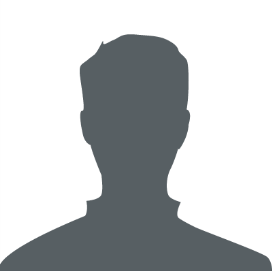 [Dato]PRODUKTIONSLEDER – LEVERINGSSIKKERHED, KVALITET OG PRODUKTIVITETMed afsæt i den uddybende samtale med Henriette Jensen den xx. september søger jeg stillingen som produktionsleder. Det var specielt interessant at høre om jeres arbejde med kvalitetsprocesserne og optimeringsprojekterne i produktionen og fokus på god personaleledelse. Her kan jeg gøre en forskel for ABC Foods med mine mange år som leder inden for metalindustrien/produktionsområdet. Det har givet mig solid indsigt i de mekanismer og trivselsfaktorer, som gælder næsten alle medarbejdere uanset jobfunktion, anciennitet og branche.INDDRAGENDE OG ANERKENDENDE LEDELSESSTIL MOTIVERER TIL TOPPRÆSENTATIONERKvalitetssikring og drifts- og ressourceoptimering, via fx LEAN i produktionen, kræver, at alle medarbejdere er med hele vejen. Min erfaring er, at medarbejdere trives og motiveres, når de er velinformerede om mål og proces og anerkendes for deres indsats og resultater. Jeg har før skabt gode resultater med en inddragende ledelsesstil, og det vil også være min tilgang hos ABC Foods.  TEKNISK INDSIGT SKABER FORRETNINGSFORSTÅELSE OG UDVIKLINGJeg har en bred teknisk indsigt, som bruger i den løbende effektivisering og udvikling af det produktionstekniske miljø. Jeg har senest arbejdet indgående med at sikre en højere grad af bæredygtighed i produktionen hos virksomhed NNN A/S.ERFAREN PROFIL SKABER RESULTATERSom produktionsleder/fabrikschef hos ABC Foods vil jeg kunne tilføre:Mangeårig erfaring som leder inden for metalindustrien/produktionsområdet.Stor erfaring med styring af kapacitets- og ressourceudnyttelse, som sikrer effektiv produktion.Fokus på kvalitetsstyring, herunder overholdelse og udvikling af produktionsstandarder.Ambitiøs og empatisk ledelsestilgang, som medvirker til bedre performance.Strategisk og taktisk tilgang til jobbet funderet i den praksisnære hverdag.I kan læse mere om mine erhvervserfaringer og kompetencer i mit CV. Til en samtale motiverer jeg gerne min ansøgning yderligere og hører mere om jeres forventninger til jeres kommende kollega.
Med venlig hilsen
Anders Mortensen